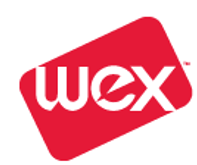 DEPARTMENT VEHICLE CUSTODIANName: ______________________________________________________Phone (Day): _________________________________________________Phone (After Hours): _______________________________________________SUPPLY CHAIN OPERATIONSFleet Card Administrators 				Finance Support Center	Emily Derendinger	573 / 882-1861 		All Campuses	573 / 884-1234	Melanie Helling (back-up) 573 / 882-4632		Toll Free	877 / 752-3334	      							Mon – Fri   8:30 am – 12:30 pmWEX FLEET RESCUE	Roadside Assistance 	866 / 329-3471	      Available 24/7, No out-of-pocket chargesELECTRONIC RESOURCESWEX Connect 		by WEX Inc (iOS and Android)       		FreeEasy to use fuel and service locator app, providing lowest cost fuel pricing based on fuel station data.Fleet One Mobile 	by WEX Inc (iOS and Android)      		 FreeSearch and locate accepting merchants from the nationwide directory and find the lowest fuel price along your route, or near your current location.  https://www.wexinc.com/solutions/fleet-cards/fleet-management-mobile-apps/WEX Online Search  Directory of accepting locations, searchable criteria include city, state, zip code, site type, brand/site name.  https://www.wexinc.com/solutions/fleet-cards/wex-fleet-fuel-card-locations/SUPPLIERS OFFERING DISCOUNTSThe following suppliers offer discounts at the pump when using a WEX Fleet Card.HOW TOReport a Fleet card as Lost or StolenContact WEX Customer Service at 800 / 492-0669Notify a Fleet Card AdministratorDiscover the reason for a declined transactionCall a Fleet Card Administrator (business hours only)Contact WEX Customer Service at 866 / 544-5796    Available 24/7 – Can only provide reason for declineRetrieve a Driver IDContact your Department Vehicle CustodianContact a Fleet Card Administrator (business hours only)SupplierLocationsPer Gallon DiscountKum and GoAll 75 (Springfield area)2.5¢ gasoline;             3¢ dieselWallis OilAll 35 (St Louis & nearby counties, Columbia, Cape Girardeau, Sullivan)1¢Warrenton OilAll 32 (St Louis area, Columbia area, Warrenton, Kingdom City)1¢Rhodes 101All 30 (Cape Girardeau, Desloge, Farmington, Dexter, Jackson)2¢Ayers OilAll 16 (Kirksville, Kahoka, Alexandria, Canton, Taylor, Hannibal, Bowling Green)3¢Thoele, IncAll 14 (St Charles, Hazelwood, St Peters, O’Fallon, Warrenton)2¢Hy-VeeAll 11 (KC Area, Columbia, Jefferson City, Camdenton, Chillicothe, Kirksville, Tariko)3¢Road Ranger2 (Fenton, St Robert)2¢ gasoline only